
		  ПРОЕКТ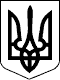 ВЕЛИКОСЕВЕРИНІВСЬКА СІЛЬСЬКА РАДА
КІРОВОГРАДСЬКОГО РАЙОНУ КІРОВОГРАДСЬКОЇ ОБЛАСТІСІМНАДЦЯТА СЕСІЯ ВОСЬМОГО СКЛИКАННЯРІШЕННЯвід «  » липня 2018 року                                                                                 №___с.Велика СеверинкаПро внесення змін до рішеннявід 22 грудня 2017 року № 274«Про сільський бюджет об’єднаної територіальної громади на 2018 рік»Відповідно до ст. 26 Закону України “Про місцеве самоврядування в Україні” та ст. 78 Бюджетного кодексу України СІЛЬСЬКА РАДА ВИРІШИЛА:1. Відповідно до розпорядження голови Кіровоградської обласної державної адміністрації від 05 липня 2018 року №494-р, внести зміни до рішення Великосеверинівської сільської ради від 22 грудня 2017р. № 274 «Про сільський бюджет об’єднаної територіальної громади на 2018рік», а саме: - збільшити доходи сільського бюджету на 323072 грн., а саме доходи загального фонду сільського бюджету відповідно до субвенції з обласного бюджету районним, міським (міст обласного значення) бюджетам та міським і сільським бюджетам об’єднаних територіальних громад на реалізацію заходів програми розвитку земельних відносин в області.- збільшити видаткову частину загального фонду сільського бюджету на 323072 грн., а саме видатки загального фонду сільського бюджету відповідно до субвенції з обласного бюджету районним, міським (міст обласного значення) бюджетам та міським і сільським бюджетам об’єднаних територіальних громад на реалізацію заходів програми розвитку земельних відносин в області.2. Збільшити дохідну частину загального фонду сільського бюджету на 950 000 грн., згідно з додатком 1 до цього рішення, за рахунок перевиконання планових показників доходів за підсумками першого півріччя 2018 року.2.1. Збільшити видаткову частину загального фонду сільського бюджету на 950 000 грн., згідно з додатком 3 до цього рішення, за рахунок перевиконання планових показників доходів за підсумками першого півріччя 2018 року.3. Внести зміни до показників сільського бюджету, визначених у додатках  1, 2, 3, 4, 5 до рішення сільської ради від 22 грудня 2017 року 
№ 274 «Про сільський бюджет об’єднаної територіальної громади на 2018 рік», а саме:4.Внести зміни в річний та помісячний розпис асигнувань загального та спеціального фондів у розрізі функціональної та економічної класифікації видатків.5.Внести зміни до переліку місцевих Програм, які фінансуватимуться у 2018 році за рахунок коштів сільського бюджету.6.Надати субвенцію районному бюджету у сумі 121 627 грн.7.Надати субвенцію Cоколівській сільській раді у сумі 10 000грн.8.Відділу освіти, молоді та спорту, культури та туризму Великосеверинівської сільської ради внести зміни до показників кошторисних призначень на 2018 рік.9.На виконання ст.42 Закону України «Про місцеве самоврядування в Україні», враховуючи повноваження, які надані сільському голові та заслухавши інформацію про розпорядження, прийняті сільським головою в міжсесійний період, затвердити розпорядження сільського голови, які були прийняті між п’ятнадцятою та шістнадцятою сесіями восьмого скликання, з питань основної діяльності від 01.06.2018 № 69-од «Про внесення змін до сільського бюджету на 2018 рік» від 01.06.2018 року №71-од «Про внесення змін до сільського бюджету на 2018 рік» та від 02.07.2018 року №85-од «Про внесення змін до сільського бюджету на 2018 рік».10.Контроль за виконанням даного рішення покласти на постійну комісію сільської ради з питань планування, фінансів, бюджету, соціально-економічного розвитку та інвестицій планування.Сільський голова		С.ЛЕВЧЕНКОПро затвердженнязвіту про виконання  сільського бюджету за І півріччя 2018 року На підставі статті 28 п. 1 Закону України «Про місцеве самоврядування в Україні» СІЛЬСЬКА РАДА ВИРІШИЛА:Затвердити звіт про виконання сільського бюджету за І півріччя 2018року.По доходах з урахуванням субвенцій у сумі 		– 6 031 361 грн. По загальному фонду 						– 13 635 672 грн.По спеціальному фонду 					– 149048 грн. в т.ч.:Екологічний податок 						– 3929 грн.Інші неподаткові надходження 				– 2747 грн.Власні надходження бюджетних установ			 – 42 189 грн. Офіційні трансферти (інші субвенції)			 – 109000 грн. Перевиконання дохідної частини загального фонду сільського бюджету від планових показниках з уточненням  складає 6 185 872 грн. або 119,20%.По Великосеверинівській об’єднаній територіальній громаді по видатках у сумі							                            – 5 590 576 грн. По загальному фонду 							     – 5 263 253 грн.0150 «ОМС» 								    – 2 356 778 грн.3033 «Компенсаційні виплати на пільговий проїздавтомобільним транспортом окремим категоріям громадян»                                                              - 8701 грн.3242 «Інші заходи у сфері соціального захистуі соціального забезпечення»                                                    - 140800 грн.4060 «Забезпечення діяльності палаців і будинків культури, клубів, центрів дозвілля та інших клубних закладів» 			   - 119315 грн.6030 «Організація благоустрою населених пунктів» 		   - 407844 грн.7130 «Здійснення заходів із землеустрою»                           - 9000 грн.7413 «Інші заходи у сфері автотранспорту»                         - 9482 грн.7461 «Утримання та розвиток інфраструктури доріг»    	   - 93272 грн.7680 «Членські внески до асоціацій органів місцевого самоврядування»                                      - 1543 грн.8110 «Заходи із запобігання та ліквідації надзвичайних ситуацій та наслідків стихійного лиха» 	  - 12224 грн.9130 «Дотація з місцевого бюджету на здійснення переданих з державного бюджету видатків з утримання закладів освіти та охорони здоров’я за рахунок додаткової дотації з державного бюджету»                         - 103560 грн. 9410 «Субвенція з місцевого бюджету на здійснення переданих видатків у сфері охорони здоров’я за рахунок коштів медичної субвенції                                  - 1576600 грн.9770 «Інші субвенції з місцевого бюджету»                         - 324133 грн.9800 «Субвенції з місцевого бюджету державному бюджету на виконання програми соціально-економічного та культурного розвитку регіонів»					 - 100000 грн.По спеціальному  фонду 						 - 327 323 грн.0150 ОМС» 								 - 8799 грн.4060 «Забезпечення діяльності палаців і будинків культури, клубів, центрів дозвілля та інших клубних закладів» 			 - 1918 грн.6030 «Організація благоустрою населених пунктів» 		 - 108014 грн.7350 «Розроблення схем планування та забудови територій»                                                       - 182600 грн.7461 «Утримання та розвиток інфраструктури доріг»    	 - 25992грн.По відділу освіти, молоді та спорту, культури та туризму Великосеверинівської сільської ради                                    - 7 049 970 грн.По загальному фонду                                                            - 6 970 628 грн.0160 «Керівництво і управління у відповідній сфері в ОТГ»         - 223 946 грн.1010 «Надання дошкільної освіти»                                                   - 1 320 432 грн.1020 «Надання загальної середньої освіти (освітня субвенція з державного бюджету) »                                   - 3333900 грн.1020 «Надання загальної середньої освіти (кошти із сільського бюджету ОТГ) »                                          - 1253465 грн.                        1090 «Надання позашкільної освіти позашкільними закладами освіти»                                               - 94873 грн.1150 «Методичне забезпечення діяльностінавчальних закладів»                                                                    - 216167 грн.1162 «Інші програми та заходи у сфері освіти»                          - 49935 грн.4030 «Забезпечення діяльності бібліотек»                                   - 151912 грн.4060 «Забезпечення діяльності палаців і будинків культури, клубів, центрів дозвілля та інших клубних закладів» 	                             - 270652 грн.5011 «Проведення навчально-тренувальних зборіві змагань з олімпійських видів спорту»                                         - 55345 грн.По спеціальному фонду                                                         - 79342 грн.1010  «Надання дошкільної освіти»                                               - 25000 грн.1150  «Методичне забезпечення діяльностінавчальних закладів»                                                                      - 39203 грн.1020    «Надання загальної середньої освіти                                  - 15139 грн.                                                          Сільський голова 						С.ЛЕВЧЕНКО                                                                                                 ПРОЕКТВЕЛИКОСЕВЕРИНІВСЬКА СІЛЬСЬКА РАДА
КІРОВОГРАДСЬКОГО РАЙОНУ КІРОВОГРАДСЬКОЇ ОБЛАСТІСІМНАДЦЯТА СЕСІЯ ВОСЬМОГО СКЛИКАННЯРІШЕННЯ від ____________ 2018 року                                                                         №____с. Велика Северинка